Реализация наследственной информацииРеакции матричного синтеза – это реакции синтеза биополимеров (белков, РНК и ДНК), происходящие на основе генетической информации, закодированной на  матрице (репликация, транскрипция, трансляция)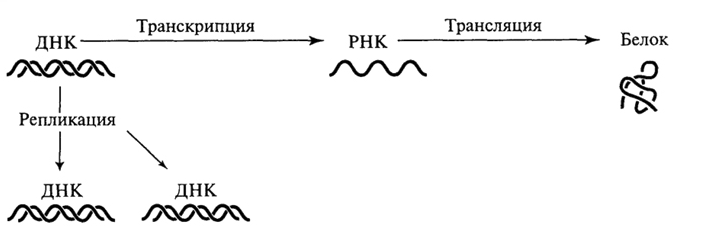 Любой матричный синтез, протекает в 3 стадии: инициация (начало синтеза)	элонгация (процесс синтеза)терминация (окончание синтеза)Этапы процесса биосинтеза белка:ТранскрипцияТрансляция1)ТРАНСКРИПЦИЯТранскрипция – процесс синтеза молекулы и-РНК на основе последовательности нуклеотидов ДНК, происходящий в  ядре.Механизм транскрипции:РНК-полимераза разъединяет ДНК на 2 нити, присоединяется к одной из них (транскрибируемой цепи) и использует ее  в качестве матрицы для транскрипции. Область ДНК, к которой присоединяется РНК-полимераза для начала синтеза иРНК, называется, промотором  (процесс инициации)Процесс сборки и-РНК по принципу комплементарности (элонгация) Синтезируется про-и-РНК в виде предшественника, которая имеет интрон-экзонную структуру. Экзон – информативный участок ДНКИнтрон – неинформативный участок ДНК, не кодирует структуру белка, но транскрибируется.Чтобы стать функционально активной, про-и-РНК должна созреть т.е. сначала из нее удаляются интроны (процессинг), а затем «сшиваются» экзоны  (сплайсинг) и образуется зрелая и-РНК Участок ДНК, который указывает на остановку синтеза иРНК- терминатор (терминация)иРНК переносится через ядерные поры в цитоплазму2) ТРАНСЛЯЦИЯТрансляция – синтез полипептидной цепи (белка) на основе матрицы и-РНК, происходящий на рибосомахМеханизм трансляции:иРНК связывается с малой субъединицей рибосомы, а затем с большойАктивация аминокислоты - происходит с участием фермента(аминоацил - т-РНК синтетаза), который расщепляет 1 молекулу АТФ и передает энергию аминокислотет-РНК соединяется с активированной аминокислотой, доставляя их в рибосомуРекогниция – это  процесс узнавания т-РНК своей аминокислотытРНК напоминает по форме лист клевера, и имеет акцепторный конец- соединяющийся с активированной аминокислотой, и с противоположной стороны- антикодон (триплет на тРНК, отвечающий за связь с соответствующим триплетом иРНК по принципу комплементарности)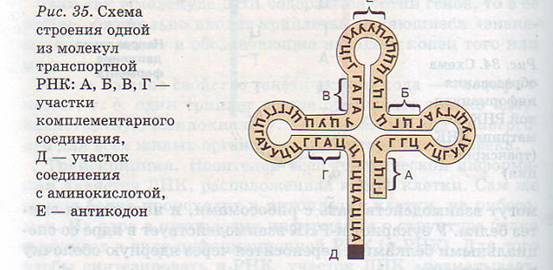 тРНК связывается с кодом иРНК. Синтез белка начинается со стартового кодона АУГ (кодирует аминокислоту метионин, которая потом отщепляется в ходе созревания белка) (инициация)К следующему кодону иРНК прикрепляется вторая тРНК с активированной аминокислотой. Между аминокислотами возникает пептидная связь и первая тРНК освобождаетсяи РНК сдвигается на один триплет и подходит третья тРНК с аминокислотой и т.д. (элонгация)Полисома- комплекс из иРНК и рибосом (от5-6 до нескольких десятков), позволяющий синтезировать сразу несколько одинаковых молекул белкаЭтот процесс происходит до тех пор, пока не дойдёт до одного из стоп-кодонов (УАА, УАГ, УГА) (терминация)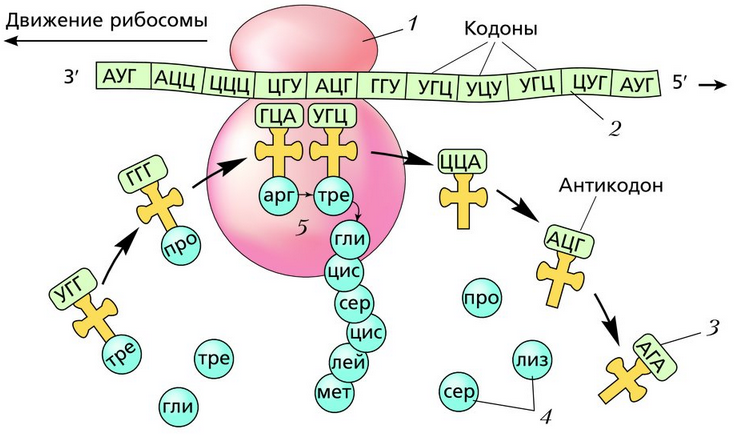 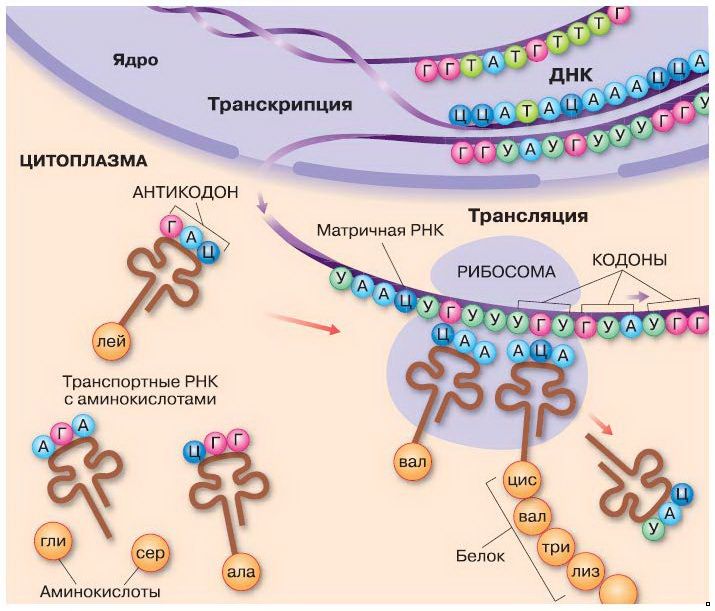 После завершения синтеза белка:Рибосома распадается на субъединицыи-РНК под действием ферментов распадается на отдельные нуклеотидыОбразовавшийся полипептид попадает в каналы ЭПС, затем в комплекс Гольджи, где формируется вторичная, третичная и четвертичная структуры белка (созревание белка)Участники синтеза: рРНК (структурный компонент РНК), тРНК(доставляют аминокислоты, обеспечивают их правильное включение), иРНК (носитель информации о первичной структуре белка)Домашнее задание: параграф 29 (вопросы 6,7), повторить параграфы 24-28 